Załącznik nr 2 Oświadczenie o spełnieniu warunków udziału w postępowaniuOŚWIADCZENIEPrzystępując do postępowania o udzielenie zamówienia na wykonanie kompletnej dokumentacji projektowej oraz pełnienie nadzoru autorskiego w oparciu o Program Funkcjonalno-Użytkowy  dla zadania pn. ,,Rozbudowa i modernizacja oczyszczalni ścieków w Wągrowcu” współfinansowanego z Funduszu Spójności Unii Europejskiej Programu w ramach działania 2.3 ,, Gospodarka wodno-ściekowa w aglomeracjach” oś priorytetowa II, „Ochrona Środowiska, w tym adaptacja do zmian klimatu” Programu Operacyjnego Infrastruktura i Środowisko 2014-2020 nr  POIS.02.03.00-00-0061/17oświadczam, że nie zachodzą okoliczności wyłączające mnie z ubiegania się o zamówienie, w szczególności:nie wszczęto wobec mnie postępowania upadłościowego, ani nie ogłoszono mojej upadłości,nie zalegam z opłacaniem podatków, opłat lub składek na ubezpieczenie społeczne,znajduję się w sytuacji ekonomicznej i finansowej zapewniającej niezakłóconą realizację zamówienia,nie jestem powiązany z Zamawiającym osobowo lub kapitałowo, przy czym przez powiązania kapitałowe lub osobowe rozumie się wzajemne powiązania między Zamawiającym lub osobami upoważnionymi do zaciągania zobowiązań w imieniu Zamawiającego lub osobami wykonującymi 
w imieniu Zamawiającego czynności związane z przygotowaniem i przeprowadzeniem procedury wyboru Wykonawcy a Wykonawcą, polegające w szczególności na:uczestniczeniu w spółce jako wspólnik spółki cywilnej lub spółki osobowej,posiadaniu co najmniej 10 % udziałów lub akcji,pełnieniu funkcji członka organu nadzorczego lub zarządzającego, prokurenta, pełnomocnika,
pozostawaniu w związku małżeńskim, w stosunku pokrewieństwa lub powinowactwa w linii prostej, pokrewieństwa drugiego stopnia lub powinowactwa drugiego stopnia w linii bocznej lub w stosunku przysposobienia, opieki lub kurateli. 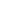 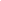 